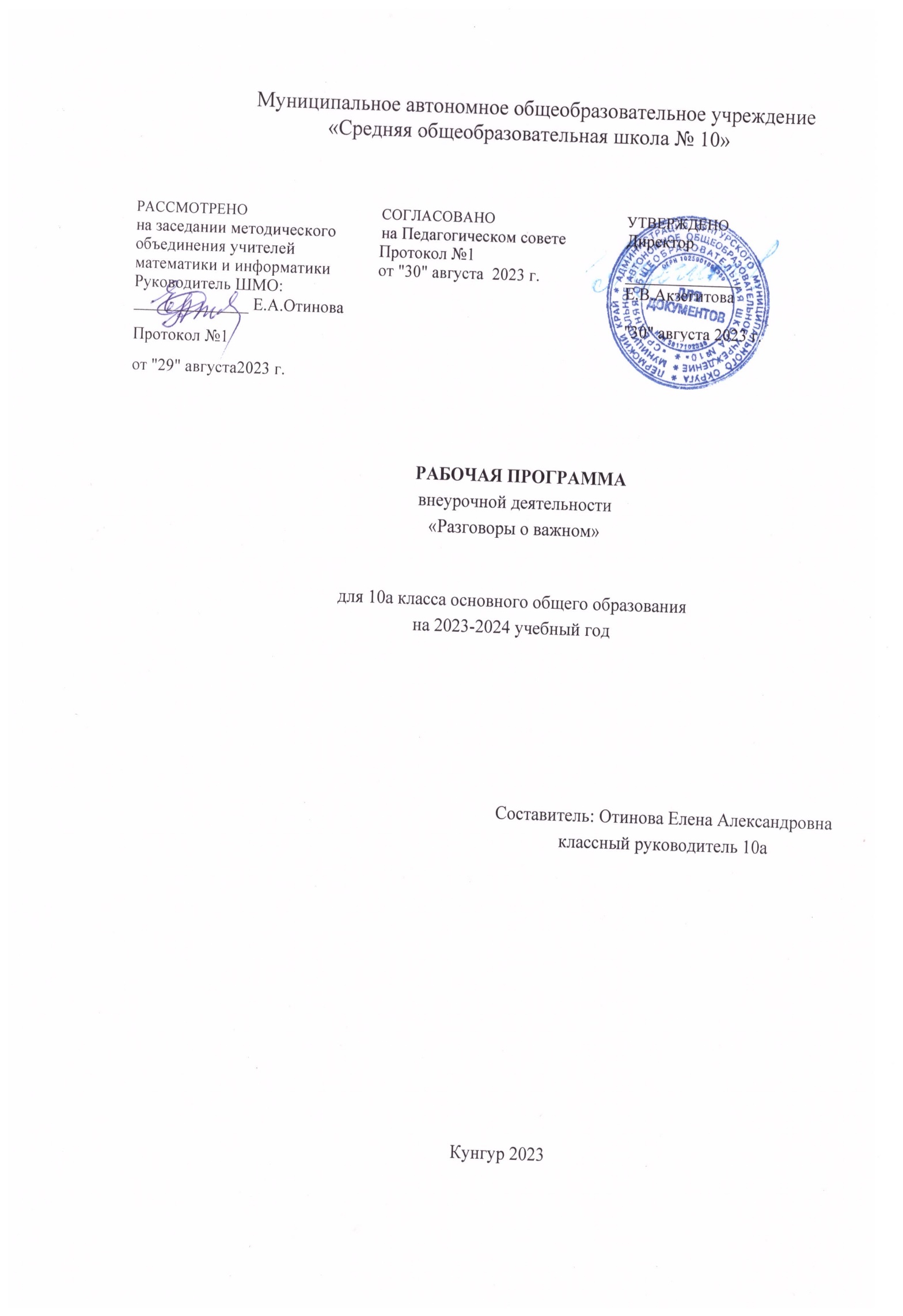 Пояснительная запискаРабочая программа данного учебного курса внеурочной деятельности разработана в соответствии с требованиями:Федерального закона от 29.12.2012 № 273 «Об образовании в Российской Федерации»;приказа Минпросвещения от 31.05.2021 № 287 «Об утверждении федерального государственного образовательного стандарта основного общего образования»;Методических рекомендаций по использованию и включению в содержание процесса обучения и воспитания государственных символов Российской Федерации, направленных письмом Минпросвещения от 15.04.2022 № СК-295/06;Методических рекомендаций по уточнению понятия и содержания внеурочной деятельности в рамках реализации основных общеобразовательных программ, в том числе в части проектной деятельности, направленных письмом Минобрнауки от 18.08.2017 № 09-1672;Стратегии развития воспитания в Российской Федерации на период до 2025 года, утвержденной распоряжением Правительства от 29.05.2015 № 996-р;СП 2.4.3648-20;СанПиН 1.2.3685-21;Цель курса: формирование взглядов школьников на основе национальных ценностей через изучение центральных тем – патриотизм, гражданственность, историческое просвещение, нравственность, экология.Основные задачи:воспитание активной гражданской позиции, духовно-нравственное и патриотическое воспитание на основе национальных ценностей;совершенствование	навыков общения со	сверстниками	и коммуникативных умений;повышение общей культуры обучающихся, углубление их интереса к изучению и сохранению истории и культуры родного края, России;развитие навыков совместной деятельности со сверстниками, становление качеств, обеспечивающих успешность участия в коллективной деятельности;формирование культуры поведения в информационной среде.Учебный курс предназначен для обучающихся 10-11-х классов; рассчитан на 1 час в неделю/34 часа в год в каждом классе.Содержание курса внеурочной деятельностиСодержание курса «Разговоры о важном» направлено на формирование у обучающихся ценностных установок, в числе которых – созидание, патриотизм и стремление к межнациональному единству. Темы занятий приурочены к государственным праздникам, знаменательным датам, традиционным праздникам, годовщинам со дня рождения известных людей – ученых, писателей, государственных деятелей и деятелей культуры:День знанийНаша страна – Россия165 лет со дня рождения К.Э. ЦиолковскогоДень музыкиДень пожилого человекаДень учителяДень отцаМеждународный день школьных библиотекДень народного единстваМы разные, мы вместеДень материСимволы РоссииВолонтерыДень Героев ОтечестваДень КонституцииТема Нового года. Семейные праздники и мечтыРождествоДень снятия блокады Ленинграда160 лет со дня рождения К.С. СтаниславскогоДень российской наукиРоссия и мирДень защитника ОтечестваМеждународный женский день110 лет со дня рождения советского писателя и поэта, автора слов гимнов РФ и СССР С.В. МихалковаДень воссоединения Крыма с РоссиейВсемирный день театраДень космонавтики. Мы – первые!Память о геноциде советского народа нацистами и их пособникамиДень ЗемлиДень ТрудаДень Победы. Бессмертный полкДень детских общественных организацийРоссия – страна возможностейПланируемые результаты освоения курса внеурочной деятельности Личностные результаты:готовность к выполнению обязанностей гражданина и реализации его прав, уважение прав, свобод и законных интересов других людей;активное участие в жизни семьи, школы, местного сообщества, родного края, страны;неприятие любых форм экстремизма, дискриминации;понимание роли различных социальных институтов в жизни человека;представление об основных правах, свободах и обязанностях гражданина, социальных нормах и правилах межличностных отношений в поликультурном и многоконфессиональном обществе;представление о способах противодействия коррупции;готовность к разнообразной совместной деятельности, стремление к взаимопониманию и взаимопомощи, активное участие в школьном самоуправлении;готовность к участию в гуманитарной деятельности (волонтерство, помощь людям, нуждающимся в ней);осознание российской гражданской идентичности в поликультурном и многоконфессиональном обществе, проявление интереса к познанию родного языка, истории, культуры Российской Федерации, своего края, народов России;ценностное отношение к достижениям своей Родины – России, к науке, искусству, спорту, технологиям, боевым подвигам и трудовым достижениям народа;уважение к символам России, государственным праздникам, историческому и природному наследию и памятникам, традициям разных народов, проживающих в родной стране;ориентация на моральные ценности и нормы в ситуациях нравственного выбора;готовность оценивать свое поведение и поступки, поведение и поступки других людей с позиции нравственных и правовых норм с учетом осознания последствий поступков;активное неприятие асоциальных поступков, свобода и ответственность личности в условиях индивидуального и общественного пространства.ориентация на применение знаний из социальных и естественных наук для решения задач в области окружающей среды, планирования поступков и оценки их возможных последствий для окружающей среды;повышение уровня экологической культуры, осознание глобального характера экологических проблем и путей их решения;активное неприятие действий, приносящих вред окружающей среде;осознание своей роли как гражданина и потребителя в условиях взаимосвязи природной, технологической и социальной сред;готовность к участию в практической деятельности экологической направленности.Метапредметные результаты:Овладение универсальными учебными познавательными действиями:базовые логические действия:выявлять и характеризовать существенные признаки объектов (явлений);устанавливать существенный признак классификации, основания для обобщения и сравнения, критерии проводимого анализа;с учетом предложенной задачи выявлять закономерности и противоречия в рассматриваемых фактах, данных и наблюдениях;предлагать критерии для выявления закономерностей и противоречий;выявлять дефициты информации, данных, необходимых для решения поставленной задачи;выявлять причинно-следственные связи при изучении явлений и процессов;делать выводы с использованием дедуктивных и индуктивных умозаключений, умозаключений по аналогии, формулировать гипотезы о взаимосвязях;самостоятельно выбирать способ решения учебной задачи (сравнивать несколько вариантов решения, выбирать наиболее подходящий с учетом самостоятельно выделенных критериев);базовые исследовательские действия:использовать вопросы как исследовательский инструмент познания;формулировать вопросы, фиксирующие разрыв между реальным и желательным состоянием ситуации, объекта, самостоятельно устанавливать искомое и данное;формировать гипотезу об истинности собственных суждений и суждений других, аргументировать свою позицию, мнение;проводить по самостоятельно составленному плану опыт, несложный эксперимент, небольшое исследование по установлению особенностей объекта изучения, причинно- следственных связей и зависимостей объектов между собой;оценивать на применимость и достоверность информацию, полученную в ходе исследования (эксперимента);самостоятельно формулировать обобщения и выводы по результатам проведенного наблюдения, опыта, исследования, владеть инструментами оценки достоверности полученных выводов и обобщений;прогнозировать возможное дальнейшее развитие процессов, событий и их последствия в аналогичных или сходных ситуациях, выдвигать предположения об их развитии в новых условиях и контекстах;работа с информацией:применять различные методы, инструменты и запросы при поиске и отборе информации или данных из источников с учетом предложенной учебной задачи и заданных критериев;выбирать, анализировать, систематизировать и интерпретировать информацию различных видов и форм представления;находить сходные аргументы (подтверждающие или опровергающие одну и ту же идею, версию) в различных информационных источниках;самостоятельно выбирать оптимальную форму представления информации и иллюстрировать решаемые задачи несложными схемами, диаграммами, иной графикой и их комбинациями;оценивать надежность информации по критериям, предложенным педагогическим работником или сформулированным самостоятельно;эффективно запоминать и систематизировать информацию.Овладение системой универсальных учебных познавательных действий обеспечивает сформированность когнитивных навыков у обучающихся.Овладение универсальными учебными коммуникативными действиями:общение:воспринимать и формулировать суждения, выражать эмоции в соответствии с целями и условиями общения;выражать себя (свою точку зрения) в устных и письменных текстах;распознавать невербальные средства общения, понимать значение социальных знаков, знать и распознавать предпосылки конфликтных ситуаций и смягчать конфликты, вести переговоры;понимать намерения других, проявлять уважительное отношение к собеседнику и в корректной форме формулировать свои возражения;в ходе диалога и (или) дискуссии задавать вопросы по существу обсуждаемой темы и высказывать идеи, нацеленные на решение задачи и поддержание благожелательности общения;сопоставлять свои суждения с суждениями других участников диалога, обнаруживать различие и сходство позиций;публично представлять результаты выполненного опыта (эксперимента, исследования, проекта);самостоятельно выбирать формат выступления с учетом задач презентации и особенностей аудитории и в соответствии с ним составлять устные и письменные тексты с использованием иллюстративных материалов;совместная деятельность:понимать и использовать преимущества командной и индивидуальной работы при решении конкретной проблемы, обосновывать необходимость применения групповых форм взаимодействия при решении поставленной задачи;принимать цель совместной деятельности, коллективно строить действия по ее достижению: распределять роли, договариваться, обсуждать процесс и результат совместной работы;уметь обобщать мнения нескольких людей, проявлять готовность руководить, выполнять поручения, подчиняться;планировать организацию совместной работы, определять свою роль (с учетом предпочтений и возможностей всех участников взаимодействия), распределять задачи между членами команды, участвовать в групповых формах работы (обсуждения, обмен мнениями, мозговые штурмы и иные);выполнять свою часть работы, достигать качественного результата по своему направлению и координировать свои действия с другими членами команды;оценивать качество своего вклада в общий продукт по критериям, самостоятельно сформулированным участниками взаимодействия;сравнивать результаты с исходной задачей и вклад каждого члена команды в достижение результатов, разделять сферу ответственности и проявлять готовность к представлению отчета перед группой.Овладение системой универсальных учебных коммуникативных действий обеспечивает сформированность социальных навыков и эмоционального интеллекта обучающихся.Овладение универсальными учебными регулятивными действиями:самоорганизация:выявлять проблемы для решения в жизненных и учебных ситуациях;ориентироваться в различных подходах принятия решений (индивидуальное, принятие решения в группе, принятие решений группой);самостоятельно составлять алгоритм решения задачи (или его часть), выбирать способ решения учебной задачи с учетом имеющихся ресурсов и собственных возможностей, аргументировать предлагаемые варианты решений;составлять план действий (план реализации намеченного алгоритма решения), корректировать предложенный алгоритм с учетом получения новых знаний об изучаемом объекте;делать выбор и брать ответственность за решение;самоконтроль:владеть способами самоконтроля, самомотивации и рефлексии;давать адекватную оценку ситуации и предлагать план ее изменения;учитывать контекст и предвидеть трудности, которые могут возникнуть при решении учебной задачи, адаптировать решение к меняющимся обстоятельствам;объяснять причины достижения (недостижения) результатов деятельности, давать оценку приобретенному опыту, уметь находить позитивное в произошедшей ситуации;вносить коррективы в деятельность на основе новых обстоятельств, изменившихся ситуаций, установленных ошибок, возникших трудностей;оценивать соответствие результата цели и условиям;эмоциональный интеллект:различать, называть и управлять собственными эмоциями и эмоциями других;выявлять и анализировать причины эмоций;ставить себя на место другого человека, понимать мотивы и намерения другого;регулировать способ выражения эмоций;принятие себя и других:осознанно относиться к другому человеку, его мнению;признавать свое право на ошибку и такое же право другого;принимать себя и других, не осуждая;открытость себе и другим;осознавать невозможность контролировать все вокруг.Овладение системой универсальных учебных регулятивных действий обеспечивает формирование смысловых установок личности (внутренняя позиция личности) и жизненных навыков личности (управления собой, самодисциплины, устойчивого поведения).Предметные результатыСформировано представление:о политическом устройстве Российского государства, его институтах, их роли в жизни общества, о его важнейших законах; о базовых национальных российских ценностях;символах государства — Флаге, Гербе России, о флаге и гербе субъекта Российской Федерации, в котором находится образовательное учреждение;институтах гражданского общества, о возможностях участия граждан в общественном управлении; правах и обязанностях гражданина России;народах России, об их общей исторической судьбе, о единстве народов нашей страны; национальных героях и важнейших событиях истории России и ее народов;религиозной картине мира, роли традиционных религий в развитии Российского государства, в истории и культуре нашей страны;возможном негативном влиянии на морально-психологическое состояние человека компьютерных игр, кино, телевизионных передач, рекламы;нравственных основах учебы, ведущей роли образования, труда и значении творчества в жизни человека и общества;роли знаний, науки, современного производства в жизни человека и общества;единстве и взаимовлиянии различных видов здоровья человека: физического, нравственного (душевного), социально-психологического (здоровья семьи и школьного коллектива);влиянии нравственности человека на состояние его здоровья и здоровья окружающих его людей; душевной и физической красоте человека;важности физической культуры и спорта для здоровья человека, его образования, труда и творчества;активной роли человека в природе. Сформировано ценностное отношение:к русскому языку как государственному, языку межнационального общения; своему национальному языку и культуре;семье и семейным традициям;учебе, труду и творчеству;своему здоровью, здоровью родителей (законных представителей), членов своей семьи, педагогов, сверстников;природе и всем формам жизни. Сформирован интерес:к чтению, произведениям искусства, театру, музыке, выставкам и т. п.;общественным явлениям, понимать активную роль человека в обществе;государственным праздникам и важнейшим событиям в жизни России, в жизни родного города;природе, природным явлениям и формам жизни;художественному творчеству. Сформированы умения:устанавливать	дружеские	взаимоотношения	в	коллективе,	основанные	на взаимопомощи и взаимной поддержке;проявлять бережное, гуманное отношение ко всему живому;соблюдать общепринятые нормы поведения в обществе;распознавать асоциальные поступки, уметь противостоять им; проявлять отрицательное отношение к аморальным поступкам, грубости, оскорбительным словам и действиям.Тематическое планирование 10–11-е классы№Тема занятияФорма	проведения занятияЧасыЦОР/ЭОРДатаСентябрьСентябрьСентябрьСентябрьСентябрьСентябрь1Мы	-Россия.Возможности- будущееИнтеллектуальный марафон1school- collection.edu.ru/co llection/ edsoo.ru/Metodiche skie_videouroki.ht m apkpro.ru/razgovor y-o-vazhnom/05.092Мы	сами	создаемсвою РодинуРабота с интерактивнойкартой1school- collection.edu.ru/co llection/ edsoo.ru/Metodiche skie_videouroki.ht m apkpro.ru/razgovor y-o-vazhnom/12.093Невозможноесегодня	станет возможным завтраИнтерактивная звездная карта1school- collection.edu.ru/co llection/ edsoo.ru/Metodiche skie_videouroki.ht m apkpro.ru/razgovor y-o-vazhnom/19.094Обычаи	традициимоего	народа:	какМузыкальный	конкурсталантов1school- collection.edu.ru/co llection/ edsoo.ru/Metodiche skie_videouroki.ht m apkpro.ru/razgovor y-o-vazhnom/26.09прошлоесоединяется	с настоящим?ОктябрьОктябрьОктябрьОктябрьОктябрьОктябрь5Какие	качестванеобходимы учителю?Мини-сочинение1school- collection.edu.ru/co llection/ edsoo.ru/Metodiche skie_videouroki.ht m apkpro.ru/razgovor y-o-vazhnom/03.106Отчество-  от  слова«отец».Фотоистория1school- collection.edu.ru/co llection/ edsoo.ru/Metodiche skie_videouroki.ht m apkpro.ru/razgovor y-o-vazhnom/10.107Что	мы	музыкойзовем?Музыкальный	конкурсталантов1school- collection.edu.ru/co llection/ edsoo.ru/Metodiche skie_videouroki.ht m apkpro.ru/razgovor y-o-vazhnom/17.108Счастлив	тот,	ктосчастлив у себя домаГрупповая дискуссия1school- collection.edu.ru/co llection/ edsoo.ru/Metodiche skie_videouroki.ht m apkpro.ru/razgovor y-o-vazhnom/24.10НоябрьНоябрьНоябрьНоябрьНоябрьНоябрь9Мы  едины, мы	–одна страна!Работа с интерактивнойкартой1school- collection.edu.ru/co llection/ edsoo.ru/Metodiche skie_videouroki.ht m apkpro.ru/razgovor y-o-vazhnom/08.11.10Многообразие языков	и	культурнародов РоссииРабота с интерактивной картой1school- collection.edu.ru/co llection/ edsoo.ru/Metodiche skie_videouroki.ht m apkpro.ru/razgovor y-o-vazhnom/14.1111Материнский подвигКонкурс стихов, конкурсчтецов1school- collection.edu.ru/co llection/ edsoo.ru/Metodiche skie_videouroki.ht m apkpro.ru/razgovor y-o-vazhnom/21.1112Государственные символы	России:история	исовременностьЭкспертное интервью1school- collection.edu.ru/co llection/ edsoo.ru/Metodiche skie_videouroki.ht m apkpro.ru/razgovor y-o-vazhnom/28.11ДекабрьДекабрьДекабрьДекабрьДекабрьДекабрь13Жить	–	значитдействоватьПроблемная дискуссия1school- collection.edu.ru/co llection/ edsoo.ru/Metodiche skie_videouroki.ht m apkpro.ru/razgovor y-o-vazhnom/05.1214Память-основа совести	иНравственности(Д.Лихачев)Встреча	с	героями нашего времени1school- collection.edu.ru/co llection/ edsoo.ru/Metodiche skie_videouroki.ht m apkpro.ru/razgovor y-o-vazhnom/12.1215Повзрослеть-это значит,	чувствовать ответственность	задругих (Г.Купер)Эвристическая беседа1school- collection.edu.ru/co llection/ edsoo.ru/Metodiche skie_videouroki.ht m apkpro.ru/razgovor y-o-vazhnom/09.1216Полет мечтыГрупповое обсуждение1school- collection.edu.ru/co llection/ edsoo.ru/Metodiche skie_videouroki.ht m apkpro.ru/razgovor y-o-vazhnom/26.12ЯнварьЯнварьЯнварьЯнварьЯнварьЯнварь17Кибербезопасность: основыРабота с памятками1school- collection.edu.ru/co llection/ edsoo.ru/Metodiche skie_videouroki.ht m apkpro.ru/razgovory-o-vazhnom/16.0118Ты выжил, город наНеве…Работа	с	дневникомгероя1school- collection.edu.ru/co llection/ edsoo.ru/Metodiche skie_videouroki.ht m apkpro.ru/razgovory-o-vazhnom/23.0119С	чего	начинается театр?Чтение по ролям1school- collection.edu.ru/co llection/ edsoo.ru/Metodiche skie_videouroki.ht m apkpro.ru/razgovory-o-vazhnom/30.01ФевральФевральФевральФевральФевральФевраль20Ценность	научного познанияИнтеллектуальный марафон1school- collection.edu.ru/co llection/edsoo.ru/Metodiche06.0221Россия в миреРабота с интерактивной1school- collection.edu.ru/co llection/edsoo.ru/Metodiche13.02картойskie_videouroki.ht m apkpro.ru/razgovory-o-vazhnom/22Признательность доказывается	делом(О.Бальзак)Литературная	гостиная: рассказы о войне1skie_videouroki.ht m apkpro.ru/razgovory-o-vazhnom/20.0223Нет	ничегоневозможногоГрупповая работаМартМартМартМартМартМарт24Букет от коллегСоциальная акция1school- collection.edu.ru/co llection/ edsoo.ru/Metodiche skie_videouroki.ht m apkpro.ru/razgovor y-o-vazhnom/06.0325Гимн РоссииРабота	с	газетными	иинтернет-публикациями1school- collection.edu.ru/co llection/ edsoo.ru/Metodiche skie_videouroki.ht m apkpro.ru/razgovor y-o-vazhnom/13.0326Крым	на	картеРоссииВиртуальная экскурсия1school- collection.edu.ru/co llection/ edsoo.ru/Metodiche skie_videouroki.ht m apkpro.ru/razgovor y-o-vazhnom/20.0327Искусство-это	нечто,	а	как (А.Солженицын)Творческая лаборатория1school- collection.edu.ru/co llection/ edsoo.ru/Metodiche skie_videouroki.ht m apkpro.ru/razgovor y-o-vazhnom/27.03АпрельАпрельАпрельАпрельАпрельАпрель28Истории	великихлюдей, которые меня впечатлилиРабота с биографией1school- collection.edu.ru/co llection/ edsoo.ru/Metodiche skie_videouroki.ht m apkpro.ru/razgovor y-o-vazhnom/03.0429Есть	такие		вещи, которые	нельзяпростить?Проблемная дискуссия1school- collection.edu.ru/co llection/ edsoo.ru/Metodiche skie_videouroki.ht m apkpro.ru/razgovor y-o-vazhnom/10.0430Экологично	VSвредноФестиваль идей1school- collection.edu.ru/co llection/ edsoo.ru/Metodiche skie_videouroki.ht m apkpro.ru/razgovor y-o-vazhnom/17.0431Если ты не умеешь использовать минуту,	ты	зря проведешь		час,		и день,  и всю жизнь(А.Солженицын)Встреча	с	людьми разных профессий1school- collection.edu.ru/co llection/ edsoo.ru/Metodiche skie_videouroki.ht m apkpro.ru/razgovor y-o-vazhnom/24.04МайМайМайМайМайМай32«Словом можно убить, словом можно спасти,	словом можно   полки   засобой повести...»Посещение музея1school- collection.edu.ru/co llection/ edsoo.ru/Metodiche skie_videouroki.ht mapkpro.ru/razgovor y-o-vazhnom/04.0533О	важности социально- общественнойактивностиЛитературная	гостиная, дискуссия.1school- collection.edu.ru/co llection/ edsoo.ru/Metodiche skie_videouroki.ht mapkpro.ru/razgovor y-o-vazhnom/15.0534Счастлив не тот, кто имеет все самое лучшее, а тот, кто извлекает	вселучшее из того, что имеет (Конфуций)Работас видеоматериалами1school- collection.edu.ru/co llection/ edsoo.ru/Metodiche skie_videouroki.ht mapkpro.ru/razgovor y-o-vazhnom/22.05